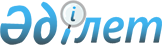 О внутpенних войсках Республики КазахстанУказ Пpезидента Республики Казахстан от 28 октябpя 1992 года N 956



          Учитывая необходимость дальнейшего укрепления общественной 
безопасности и правопорядка, в целях совершенствования системы 
управления внутренними войсками Республики Казахстан постановляю:




          1. Внутренние войска Республики Казахстан подчинить 
Министерству внутренних дел Республики Казахстан.




          2. Установить, что Командующий внутренними войсками Республики
Казахстан обеспечивает непосредственное управление внутренними 
войсками.




          Общее руководство внутренними войсками и ответственность за
выполнение ими служебно-боевых задач возложить на Министра
внутренних дел Республики Казахстан.
<*>



          Сноска. Абзац первый пункта 2 - с изменениями, внесенными
Указом Президента Республики Казахстан от 7 февраля 1995 г. N 2036.




          3. Кабинету Министров Республики Казахстан подготовить и
внести для рассмотрения на очередной сессии Верховного Совета
Республики Казахстан проекты Законов о внесении изменений и дополнений 
в законы Республики Казахстан "Об органах внутренних дел Республики
Казахстан" и "О внутренних войсках Республики Казахстан".








              Президент




    Республики Казахстан








					© 2012. РГП на ПХВ «Институт законодательства и правовой информации Республики Казахстан» Министерства юстиции Республики Казахстан
				